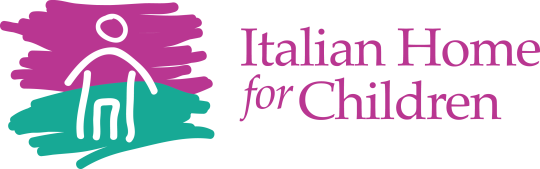 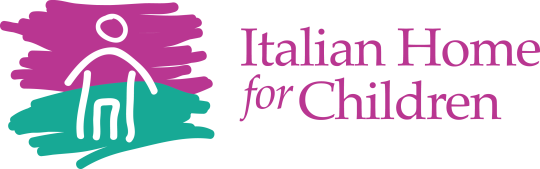 Referral Review:Res EdAdmin Data Sheet45-DayRelease of InfoDayNotes:IEP	Date: __________Academic testing	Date: __________Psych testing	Date: __________Neuropsychic testing	Date: __________Occupational Therapy evaluation	Date: __________Speech and Language evaluation	Date: __________Functional Behavioral Assessment	Date: __________Placement Form	Signed by guardian?       Yes          NoAge:Gender Identity:Grade:Diagnoses:Current classroom environment (sub separate? Ratio?):Past input psych/CBAT and Dates if known: Primary concerns:AggressionRun/Bolting.Self-InjurySuicidalVerbal threatsBreaks rulesLiesDestruction of propertySwearingOther:ELL?Yes	Language: _______________NoDCF involved? YesNoNotes: